f71550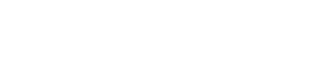 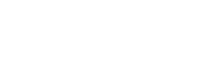 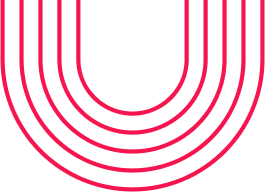  Form to self-nominate for the Uniting Partnership Consultative Forum Member Commitments Do you understand the requirements for Consultative Forum Membership? ​​☐​ Yes    ​☐​ No Are you able to commit sufficient time to review, input, and shape Uniting’s strategic and operational plans? ​​☐​ Yes   ​☐​ No Statement of Interest In no more than 500 words, please give any reasons why you are interested in participating in the Uniting Consultative Forum? Please include information about any skills or experience you think would be relevant.  Submit completed nomination forms to recruitment@unitingtocombatntds.org by 03 May 2024Name:  Name:  Current position and organizational affiliation: Current position and organizational affiliation: Gender: Gender: Country / region of origin: Country / region of origin: Country of residence Country of residence Contact information: Email: Contact information: Telephone: 